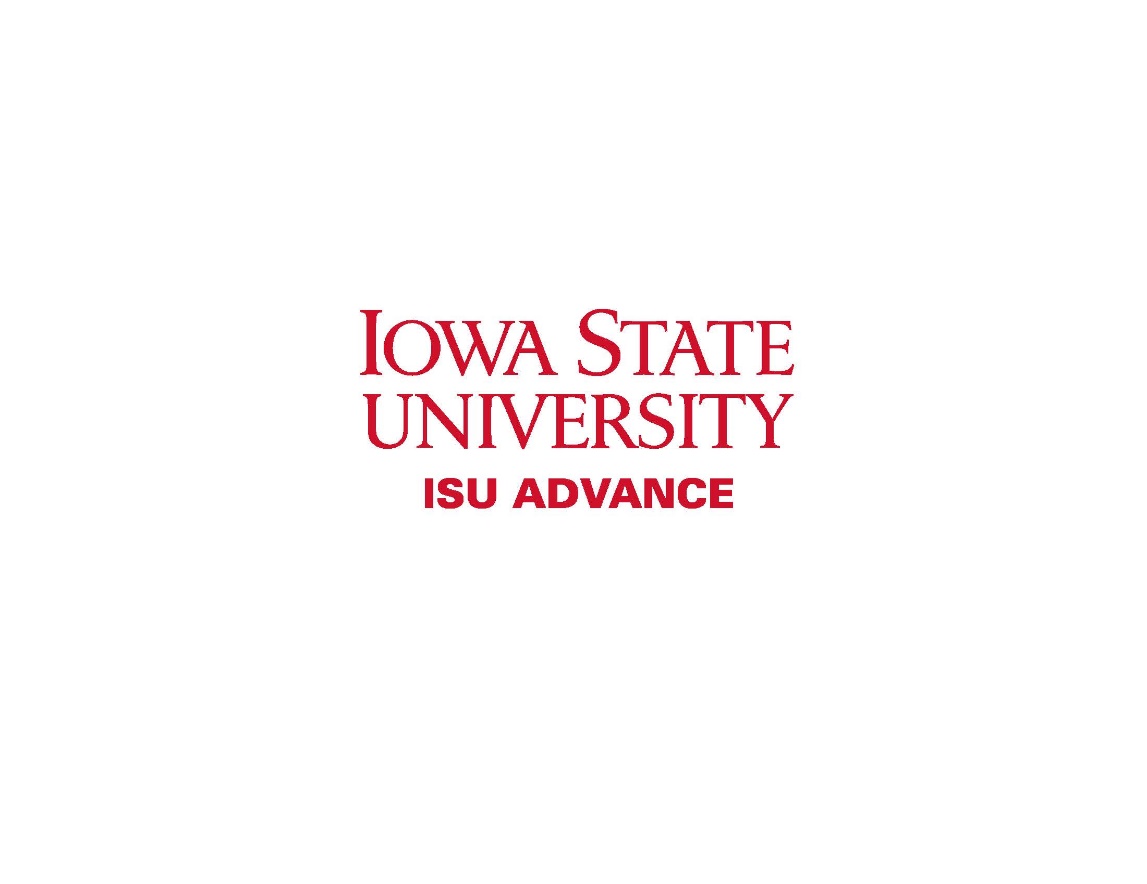 Below is a selection of resources relevant to the promotion of Associate Professors, by category, in reverse chronological order.National Center for Faculty Development and Diversity (NCFDD)Iowa State University has an institutional membership to NCFDD. Many resources and materials are free with your Iowa State email address. NCFDD is for Mid-career Faculty [Overview of available NCFDD resources]Moving from Associate Professor to Professor: Advice and Lessons Learned by Joy Gaston Gayles [Article published June 2019]Inside Higher EdFrom Associate to Full Professor by Keshia N. Blain [Article published May 22, 2020]Politics, policies, and practices for Associate Professor Advancement by Michael Bugeja [Article published December 18, 2018]Finding Your Mid-career Mojo [List of essays published in summer 2012]Mid-career Mentoring by Kerry Ann Rockquemore [Article published November 28, 2011]Chronicle of Higher EducationHow do I map a path to ‘full’ professor? by Manya Whitaker [Article published February 14, 2020]Why are Associate Professors so happy? by Robin Wilson [Article published June 3, 2012]The Uncertain Path to Full Professor by Audrey Williams June [Article published February 14, 2016]Book/ChapterSuccess After Tenure: Lessons in Engaging Mid-career Faculty, Edited by Vicki L. Baker, Laura Gail Lunsford, Gretchen Neisler, Meghan J. Pifer, and Aimee LaPointe Terosky [Book published in 2019; blog entry; webinar and presentation posted]The Path to Promotion to Professor by Elwood D. Watson [Chapter published in Mentoring Faculty of Color: Essays on Professional Development and Advancement in Colleges and Universities in 2012]Peer-reviewed ArticlesVan Miegroet, H., Glass, C., Callister, R. R., & Sullivan, K. (2019). Unclogging the pipeline: advancement to full professor in academic STEM. Equality, Diversity and Inclusion: An International Journal.Croom, N. N. (2017). Promotion beyond tenure: Unpacking racism and sexism in the experiences of Black womyn professors. The Review of Higher Education, 40(4), 557-583.Gardner, S. K., & Blackstone, A. (2017). Faculty agency in applying for promotion to professor. Journal for the Study of Postsecondary and Tertiary Education, 2, 059-075.Terosky, A. L., O'Meara, K., & Campbell, C. M. (2014). Enabling possibility: Women associate professors’ sense of agency in career advancement. Journal of Diversity in Higher Education, 7(1), 58.Gardner, S. K., & Blackstone, A. (2013). “Putting in your time”: Faculty Experiences in the Process of Promotion to Professor. Innovative Higher Education, 38(5), 411-425.Crawford, C., Burns, R., & McNamara, R. H. (2012). Promotion to full professor: Moving beyond tenure and associate professorship. Journal of Criminal Justice Education, 23(1), 41-64.Buch, K., Huet, Y., Rorrer, A., & Roberson, L. (2011). Removing the barriers to full professor: A mentoring program for associate professors. Change: The Magazine of Higher Learning, 43(6), 38-45.Misra, J., Lundquist, J., Holmes, E. D., & Agiomavritis, S. (2010). Associate professors and gendered barriers to advancement. Amherst, MA: University of Massachusetts.Pruitt, N. T., Johnson, A. J., Catlin, L., & Knox, S. (2010). Influences on women counseling psychology associate professors’ decisions regarding pursuit of full professorship. The Counseling Psychologist, 38(8), 1139-1173.Sanfey, H. (2010). Promotion to professor: a career development resource. The American journal of surgery, 200(4), 554-557.Baldwin, R., DeZure, D., Shaw, A., & Moretto, K. (2008). Mapping the terrain of mid-career faculty at a research university: Implications for faculty and academic leaders. Change: The Magazine of Higher Learning, 40(5), 46-55.Mabrouk, P. A. (2007). Promotion from associate to full professor. Analytical and bioanalytical chemistry, 388(5-6), 987-991.Olsen, T. B., Kyvik, S., & Hovdhaugen, E. (2005). The promotion to full professor–through competition or by individual competence?. Tertiary Education and Management, 11(4), 299-316.Romano, J. L., Hoesing, R., O'donovan, K., & Weinsheimer, J. (2004). Faculty at mid-career: A program to enhance teaching and learning. Innovative Higher Education, 29(1), 21-48.Resources at Other UniversitiesPurdue University – Conference for Associate ProfessorsMichigan State University – Making the Most of the Mid-career as an MSU AcademicBoston University – Mid-career Faculty Leadership ProgramCUNY – Moving from Associate to Full ProfessorUniversity of Nebraska at Lincoln - “Community of Scholars?”: Conversations Among Mid-career Faculty at a Public Research University